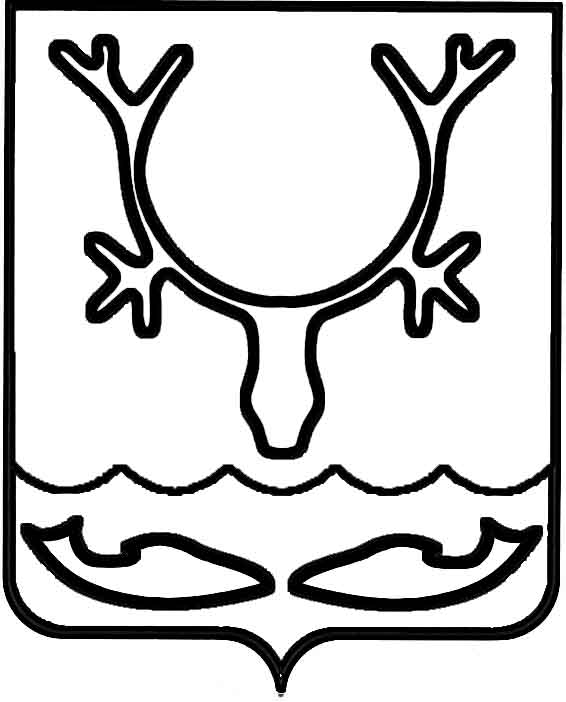 Администрация муниципального образования
"Городской округ "Город Нарьян-Мар"ПОСТАНОВЛЕНИЕО внесении изменения в постановление Администрации МО "Городской округ "Город Нарьян-Мар" от 31.01.2019 № 117 "Об утверждении Порядка предоставления территориальным общественным самоуправлениям на конкурсной основе грантов в форме субсидий на реализацию социально значимых проектов, направленных на развитие территориального общественного самоуправления"В соответствии с пунктом 4 статьи 78.1 Бюджетного кодекса Российской Федерации, частью 11 статьи 27 Федерального закона от 06.10.2003 № 131-ФЗ 
"Об общих принципах организации местного самоуправления в Российской Федерации", пунктом 33 статьи 6 Устава муниципального образования "Городской округ "Город Нарьян-Мар" Администрация муниципального образования "Городской округ "Город Нарьян-Мар"П О С Т А Н О В Л Я Е Т:Внести в Порядок предоставления территориальным общественным самоуправлениям на конкурсной основе грантов в форме субсидий на реализацию социально значимых проектов, направленных на развитие территориального общественного самоуправления, утвержденный постановлением Администрации МО "Городской округ "Город Нарьян-Мар" от 31.01.2019 № 117, следующее изменение:Абзац девятый пункта 4.14 изложить в следующей редакции:"К критерию информационной открытости ТОС относится информация 
о деятельности ТОС в информационно-телекоммуникационной сети Интернет (далее – сеть Интернет), социальных сетях и СМИ (на основании сведений анкеты в составе заявки).".Настоящее постановление вступает в силу после его официального опубликования.19.06.2023№951И.о. главы города Нарьян-Мара А.Н. Бережной